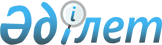 О ратификации Конвенции о помощи в случае ядерной аварии или радиационной аварийной ситуацииЗакон Республики Казахстан от 3 февраля 2010 года № 244-IV

      Ратифицировать Конвенцию о помощи в случае ядерной аварии или радиационной аварийной ситуации, принятую в Вене 26 сентября 1986 года.      Президент

      Республики Казахстан                             Н. НАЗАРБАЕВ 

КОНВЕНЦИЯ О ПОМОЩИ В СЛУЧАЕ ЯДЕРНОЙ АВАРИИ ИЛИ

РАДИАЦИОННОЙ АВАРИЙНОЙ СИТУАЦИИ(Бюллетень международных договоров РК, 2010 г., N 5, ст. 31)

(Вступила в силу 9 апреля 2010 года)

      ГОСУДАРСТВА-УЧАСТНИКИ НАСТОЯЩЕЙ КОНВЕНЦИИ,



      СОЗНАВАЯ, что ядерная деятельность осуществляется в ряде государств,



      ОТМЕЧАЯ, что для обеспечения высокого уровня безопасности при осуществлении ядерной деятельности принимались и принимаются всесторонние меры, направленные на предотвращение ядерных аварий и сведение к минимуму последствий любой такой аварии, если она произойдет,



      ВЫРАЖАЯ ЖЕЛАНИЕ укреплять далее международное сотрудничество в области безопасного развития и использования ядерной энергии,



      БУДУЧИ УБЕЖДЕНЫ в необходимости международной системы, которая будет содействовать безотлагательному предоставлению помощи в случае ядерной аварии или радиационной аварийной ситуации с целью смягчения ее последствий,



      ОТМЕЧАЯ полезность двусторонних и многосторонних договоренностей о взаимной помощи в этой области,



      ОТМЕЧАЯ деятельность Международного агентства по атомной энергии по разработке руководящих принципов относительно мероприятий по оказанию взаимной чрезвычайной помощи в связи с ядерной аварией или радиационной аварийной ситуацией,



      СОГЛАСИЛИСЬ о нижеследующем: 

Статья 1

Общие положения

      1. Государства-участники сотрудничают между собой и с Международным агентством по атомной энергии (в дальнейшем именуемым "Агентство") в соответствии с положениями настоящей Конвенции в целях содействия безотлагательному предоставлению помощи в случае ядерной аварии или радиационной аварийной ситуации для сведения к минимуму их последствий и для защиты жизни, имущества и окружающей среды от воздействий радиоактивных выбросов.



      2. Для содействия такому сотрудничеству государства-участники могут достигать двусторонних или многосторонних договоренностей или, где это целесообразно, их сочетания с целью предотвращения или сведения к минимуму вреда и ущерба, которые могут иметь место в случае ядерной аварии или радиационной аварийной ситуации.



      3. Государства-участники просят Агентство, действующее в рамках своего Устава, делать все возможное в соответствии с положениями настоящей Конвенции, чтобы способствовать, содействовать и оказывать поддержку сотрудничеству между государствами-участниками, предусмотренному в настоящей Конвенции. 

Статья 2

Предоставление помощи

      1. Если государству-участнику требуется помощь в случае ядерной аварии или радиационной аварийной ситуации, независимо от того, возникает или не возникает на его территории, под его юрисдикцией или контролем такая авария или аварийная ситуация, оно может обратиться за такой помощью от любого другого государства-участника, непосредственно или через Агентство, и от Агентства или, в соответствующих случаях, от других международных межправительственных организаций (в дальнейшем именуемых "международные организации").



      2. Запрашивающее помощь государство-участник определяет объем и вид требующейся помощи и, когда это практически возможно, сообщает предоставляющей помощь стороне такую информацию, которая может оказаться необходимой этой стороне для определения того, в каком объеме она может удовлетворить данную просьбу. В случае, когда запрашивающему государству-участнику практически невозможно точно определить объем и вид требующейся помощи, запрашивающее государство-участник и предоставляющая помощь сторона, в консультации друг с другом, принимают решение относительно объема и вида требующейся помощи.



      3. Каждое государство-участник, которому направлена просьба о такой помощи, безотлагательно принимает решение и сообщает запрашивающему государству-участнику, непосредственно или через Агентство, о том, в состоянии ли оно предоставить запрашиваемую помощь, а также об объеме и условиях помощи, которая может быть предоставлена.



      4. Государства-участники в пределах своих возможностей определяют экспертов, оборудование и материалы, которые они могли бы выделить для предоставления помощи другим государствам-участникам в случае ядерной аварии или радиационной аварийной ситуации, а также условия, особенно финансовые, на которых такая помощь могла бы быть предоставлена, и уведомляют об этом Агентство.



      5. Любое государство-участник может обратиться с просьбой о помощи, относящейся к оказанию медицинской помощи или временному переселению на территорию другого государства-участника лиц, подвергшихся воздействию ядерной аварии или радиационной аварийной ситуации.



      6. В ответ на просьбу запрашивающего государства-участника или государства-члена в случае ядерной аварии или радиационной аварийной ситуации Агентство в соответствии со своим Уставом и, как предусматривается в настоящей Конвенции:



      а) предоставляет соответствующие средства, выделенные для этой цели;



      b) безотлагательно передает просьбу другим государствам и международным организациям, которые, по имеющимся у Агентства сведениям, могут располагать необходимыми средствами; и



      c) если запрашивающее государство просит об этом, координирует на международном уровне помощь, которая может таким образом быть предоставлена. 

Статья 3

Руководство помощью и контроль за ней

      Если нет договоренности об ином:



      a) в пределах своей территории запрашивающее государство несет ответственность за общее руководство, контроль, координацию помощи и надзор за ней. В тех случаях, когда помощь включает предоставление персонала, предоставляющая помощь сторона в консультации с запрашивающим государством, должна назначить лицо, которое должно отвечать за предоставленные этой стороной персонал и оборудование и обеспечивать непосредственное оперативное руководство персоналом и использованием оборудования. Назначенное лицо должно осуществлять такое руководство в сотрудничестве с соответствующими органами запрашивающего государства;



      b) запрашивающее государство предоставляет в пределах своих возможностей местные средства и услуги для надлежащего и эффективного осуществления помощи. Оно также обеспечивает защиту персонала, оборудования и материалов, доставленных с целью оказания помощи на его территорию предоставляющей помощь стороной или от ее имени;



      c) остается неизменным право собственности на предоставленные любой из сторон в периоды оказания помощи оборудование и материалы, и обеспечивается их возврат;



      d) государство-участник, предоставляющее помощь в ответ на запрос согласно пункту 5 статьи 2, координирует эту помощь в пределах своей территории. 

Статья 4

Компетентные органы и пункты связи

      1. Каждое государство-участник ставит в известность Агентство и, непосредственно или через Агентство, другие государства-участники о своих компетентных органах и пункте связи, уполномоченных делать и получать просьбы о помощи и принимать предложения о помощи. К таким пунктам связи и центральному пункту в Агентстве должен иметься доступ на постоянной основе.



      2. Каждое государство-участник безотлагательно информирует Агентство о любых изменениях, которые могут произойти в информации, указанной в пункте 1.



      3. Агентство регулярно и в срочном порядке предоставляет государствам-участникам, государствам-членам и соответствующим международным организациям информацию, указанную в пунктах 1 и 2. 

Статья 5

Функции Агентства

      Государства-участники просят Агентство в соответствии с пунктом 3 статьи 1 и без ущерба для других положений настоящей Конвенции:



      а) собирать и распространять среди государств-участников и государств-членов информацию, касающуюся:



      i) экспертов, оборудования и материалов, которые могут быть выделены в случае ядерных аварий или радиационных аварийных ситуаций;



      ii) методических принципов, способов проведения и имеющихся результатов исследований, относящихся к ответным мерам в случае ядерных аварий или радиационных аварийных ситуаций;



      b) на основании просьбы оказывать помощь государству-участнику или государству-члену в связи с любыми следующими или другими соответствующими вопросами:



      i) подготовка как чрезвычайных планов в случае ядерных аварий и радиационных аварийных ситуаций, так и соответствующего законодательства;



      ii) разработка надлежащих программ подготовки персонала на случай ядерных аварий и радиационных аварийных ситуаций;



      iii) передача просьб о помощи и соответствующей информации в случае ядерной аварии или радиационной аварийной ситуации;



      iv) разработка надлежащих программ, процедур и норм радиационного контроля;



      v) проведение исследований целесообразности создания соответствующих систем радиационного контроля;



      c) предоставлять государству-участнику или государству-члену, запрашивающим помощь в случае ядерной аварии или радиационной аварийной ситуации, соответствующие средства, предназначенные для проведения первоначальной оценки аварии или аварийной ситуации;



      d) предлагать свои добрые услуги государствам-участникам и государствам-членам в случае ядерной аварии или радиационной аварийной ситуации;



      e) устанавливать и поддерживать связь с соответствующими международными организациями в целях получения соответствующей информации и данных и обмена ими и доводить список таких организаций до сведения государств-участников, государств-членов и вышеупомянутых организаций. 

Статья 6

Конфиденциальность и публичные заявления

      1. Запрашивающее государство и предоставляющая помощь сторона обеспечивают защиту конфиденциальности любой конфиденциальной информации, которая становится известной любой из сторон в связи с помощью в случае ядерной аварии или радиационной аварийной ситуации. Такая информация используется исключительно для целей помощи, о которой достигнута договоренность.



      2. Предоставляющая помощь сторона прилагает все усилия для согласования с запрашивающим государством информации о помощи, предоставляемой в связи с ядерной аварией или радиационной аварийной ситуацией, до обнародования такой информации. 

Статья 7

Возмещение затрат

      1. Предоставляющая помощь сторона может предложить безвозмездную помощь запрашивающему государству. При рассмотрении того, предоставлять ли помощь на такой основе, предоставляющая помощь сторона учитывает:



      a) характер ядерной аварии или радиационной аварийной ситуации;



      b) место возникновения ядерной аварии или радиационной аварийной ситуации;



      с) потребности развивающихся стран;



      d) особые потребности стран, не обладающих ядерными установками; и



      е) любые другие имеющие к этому отношение факторы.



      2. В тех случаях, когда помощь предоставляется на основе полного или частичного возмещения затрат, запрашивающее государство возмещает предоставляющей помощь стороне затраты, связанные с предоставлением услуг лицами или организациями, действующими от ее имени, а также все расходы в связи с оказанием помощи в том объеме, в каком эти расходы непосредственно не оплачены запрашивающим государством. Если нет договоренности об ином, возмещение предоставляется безотлагательно, после того как предоставляющая помощь сторона представила свое просьбу о возмещении затрат запрашивающему государству; в отношении затрат, иных чем затраты на месте, оно является свободнопереводимым.



      3. Независимо от изложенного в пункте 2, предоставляющая помощь сторона может в любое время отказаться от возмещения полностью или частично или согласиться на его отсрочку. При рассмотрении такого отказа или отсрочки предоставляющие помощь стороны уделяют должное внимание потребностям развивающихся стран. 

Статья 8

Привилегии, иммунитеты и льготы

      1. Запрашивающее государство предоставляет персоналу предоставляющей помощь стороны и персоналу, действующему от ее имени, привилегии, иммунитеты и льготы, необходимые для выполнения им своих функций по оказанию помощи.



      2. Запрашивающее государство предоставляет персоналу предоставляющей помощь стороны или персоналу, действующему от ее имени, о котором было должным образом сообщено запрашивающему государству и который был принят этим государством, следующие привилегии и иммунитеты:



      a) иммунитет от ареста, задержания и судебного разбирательства со стороны обратившегося за помощью государства, включая уголовную, гражданскую и административную юрисдикцию, в отношении действий или бездействий при выполнении им своих обязанностей; и



      b) освобождение от налогов, пошлин или других сборов, за исключением тех, которые обычно включаются в стоимость товаров или оплату предоставленных услуг, в отношении осуществления им функций по оказанию помощи.



      3. Запрашивающее государство:



      a) предоставляет предоставляющей помощь стороне освобождение от налогов, пошлин или других сборов с оборудования и имущества, доставленных на территорию запрашивающего государства предоставляющей помощь стороной с целью оказания помощи; и



      b) обеспечивает иммунитет от ареста, конфискации или реквизиции такого оборудования и имущества.



      4. Запрашивающее государство обеспечивает возврат такого оборудования и имущества. В случае просьбы предоставляющей помощь стороны запрашивающее государство организует в пределах своих возможностей необходимую дезактивацию пригодного для дальнейшего использования оборудования, использовавшегося при оказании помощи, до его возврата.



      5. Запрашивающее государство содействует прибытию на свою национальную территорию, пребыванию на ней и отбытию с нее персонала, о котором сообщено в соответствии с пунктом 2, а также оборудования и имущества, используемых при оказании помощи.



      6. Ни одно из положений настоящей статьи не требует от запрашивающего государства предоставления его гражданам или постоянно проживающим в нем лицам привилегий и иммунитетов, предусмотренных в предыдущих пунктах.



      7. Без ущерба для привилегий и иммунитетов всe пользующиеся согласно настоящей статье такими привилегиями и иммунитетами обязаны уважать законы и правила запрашивающего государства. Они также обязаны не вмешиваться во внутренние дела запрашивающего государства.



      8. Ни одно из положений настоящей статьи не наносит ущерба правам и обязанностям в отношении привилегий и иммунитетов, предоставляемых в соответствии с другими международными соглашениями или нормами обычного международного права.



      9. При подписании, ратификации, принятии, одобрении настоящей Конвенции или присоединении к ней государство может заявить, что оно не считает обязательными для себя, полностью или частично, пункты 2 и 3.



      10. Государство-участник, которое сделало заявление в соответствии с пунктом 9, может в любое время снять его путем уведомления депозитария. 

Статья 9

Транзит персонала, оборудования и имущества

      Каждое государство-участник, по просьбе запрашивающего государства или предоставляющей помощь стороны, стремится содействовать транзиту через свою территорию в запрашивающее государство и из него используемых при оказании помощи персонала, оборудования и имущества, о которых должным образом сообщено. 

Статья 10

Претензии и компенсация

      1. Государства-участники тесно сотрудничают с тем, чтобы содействовать урегулированию юридических исков и претензий согласно настоящей статье.



      2. Если нет договоренности об ином, запрашивающее государство-участник в отношении смерти лиц или нанесения им телесного повреждения, ущерба имуществу или его утраты, или вреда окружающей среде, имевших место в пределах его территории или другого района под его юрисдикцией или контролем в ходе предоставления запрошенной помощи:



      a) не возбуждает каких-либо юридических исков против предоставляющей помощь стороны или физических лиц или других субъектов права, действующих от ее имени;



      b) берет на себя ответственность за ведение дел, связанных с юридическими исками и претензиями, предъявленными третьими сторонами предоставляющей помощь стороне или физическим лицам или другим субъектам права, действующим от ее имени;



      c) обеспечивает правовую защиту предоставляющей помощь стороны или физических лиц или других субъектов права, действующих от ее имени, в отношении юридических исков и претензий, о которых говорится в подпункте (b); и



      d) выплачивает компенсацию предоставляющей помощь стороне или физическим лицам или другим субъектам права, действующим от ее имени в связи:



      i) со смертью лиц из числа персонала предоставляющей помощь стороны или лиц, действующих от ее имени, или нанесением телесного повреждения таким лицам;



      ii) с утратой нерасходуемых оборудования и материалов, относящихся к предоставлению помощи, или нанесением им ущерба;



      за исключением случаев преднамеренного неправомерного поведения отдельных лиц, причинивших смерть, телесное повреждение, утрату или ущерб.



      3. Настоявшая статья не препятствует выплате компенсации или возмещения, предусматриваемых любым применимым международным соглашением или национальным законодательством любого государства.



      4. Ни одно из положений настоящей статьи не требует от запрашивающего государства применять пункт 2 полностью или частично к своим гражданам или постоянно проживающим в нем лицам.



      5. При подписании, ратификации, принятии, одобрении настоящей Конвенции или присоединении к ней государство может заявить:



      а) что оно не считает для себя обязательным, полностью или частично, пункт 2;



      b) что оно не будет применять пункт 2 полностью или частично в случаях грубой небрежности отдельных лиц, причинивших смерть, телесное повреждение, утрату или ущерб.



      6. Государство-участник, которое сделало заявление в соответствии с пунктом 5, может в любое время снять его путем уведомления депозитария. 

Статья 11

Прекращение помощи

      Запрашивающее государство или предоставляющая помощь сторона могут в любое время, после проведения соответствующих консультаций и посредством письменного уведомления, обратиться с просьбой о прекращении помощи, получаемой или предоставляемой согласно настоящей Конвенции. По поступлении такой просьбы заинтересованные стороны проводят консультации друг с другом с целью разработки мероприятий для надлежащего завершения помощи. 

Статья 12

Связь с другими международными соглашениями

      Настоящая Конвенция не затрагивает взаимных прав и обязательств государств-участников по существующим международным соглашениям, относящимся к вопросам, охватываемым настоящей Конвенцией, или по будущим международным соглашениям, заключенным в соответствии с предметом и целью настоящей Конвенции. 

Статья 13

Урегулирование споров

      1. В случае возникновения спора между государствами-участниками или между государством-участником и Агентством относительно толкования или применения настоящей Конвенции стороны в споре проводят взаимные консультации в целях урегулирования спора путем переговоров или любыми другими мирными способами урегулирования споров, приемлемыми для них.



      2. Если спор подобного характера между государствами-участниками не может быть урегулирован в течение одного года с момента поступления просьбы о проведении консультаций в соответствии с пунктом 1, то по просьбе любой стороны, участвующей в таком споре, он передается в арбитраж или направляется в Международный Суд для принятия решения. В случае передачи спора в арбитраж, если в течение шести месяцев с момента поступления просьбы стороны в споре не могут прийти к согласию относительно организации арбитражного разбирательства, одна из сторон может просить Председателя Международного Суда или Генерального секретаря Организации Объединенных Наций назначить одного арбитра или более. В случае противоречивых просьб сторон, участвующих в споре, обращение к Генеральному секретарю Организации Объединенных Наций имеет приоритет.



      3. При подписании, ратификации, принятии, одобрении настоящей Конвенции или присоединении к ней государство может заявить, что оно не считает себя связанным либо одной, либо обеими процедурами урегулирования спора, предусмотренными в пункте 2. Другие государства-участники не являются связанными какой-либо процедурой урегулирования спора, предусмотренной в пункте 2, в том, что касается государства-участника, для которого такое заявление имеет силу.



      4. Государство-участник, сделавшее заявление в соответствии с пунктом 3, может в любое время снять это заявление путем уведомления об этом депозитария. 

Статья 14

Вступление в силу

      1. Настоящая Конвенция будет открыта для подписания всеми государствами, а также Намибией, представленной Советом Организации Объединенных Наций по Намибии, в Центральных учреждениях Международного агентства по атомной энергии в Вене и в Центральных учреждениях Организации Объединенных Наций в Нью-Йорке соответственно с 26 сентября 1986 года и 6 октября 1986 года до ее вступления в силу или в течение двенадцати месяцев в зависимости от того, какой из сроков окажется более длительным.



      2. Государство, а также Намибия, представленная Советом Организации Объединенных Наций по Намибии, может выразить свое согласие на обязательность для него настоящей Конвенции путем подписания или путем сдачи на хранение документа о ратификации, принятии или одобрении после подписания под условием ратификации, принятия или одобрения, или путем сдачи на хранение документа о присоединении. Документы о ратификации, принятии, одобрении или присоединении сдаются на хранение депозитарию.



      3. Настоящая Конвенция вступает в силу через тридцать дней после выражения тремя государствами согласия на обязательность для них настоящей Конвенции.



      4. Для каждого государства, выразившего согласие на обязательность для него настоящей Конвенции после ее вступления в силу, настоящая Конвенция вступает в силу для этого государства через тридцать дней после даты выражения согласия.



      5. а) Настоящая Конвенция открыта для присоединения, как это предусмотрено в настоящей статье, международных организаций и организаций региональной интеграции, состоящих из суверенных государств и обладающих компетенцией в области ведения переговоров, заключения и применения международных соглашений по вопросам, охватываемым настоящей Конвенцией.



      b) В вопросах, входящих в их компетенцию, такие организации от своего собственного имени осуществляют права и выполняют обязательства, которыми настоящая Конвенция наделяет государства-участники.



      c) При сдаче на хранение своего документа о присоединении такая организация направляет депозитарию заявление, в котором указываются пределы ее компетенции в отношении вопросов, охватываемых настоящей Конвенцией.



      d) Такая организация не располагает каким-либо голосом в дополнение к голосам ее государств-членов. 

Статья 15

Временное применение

      Государство по подписании или в любое время позднее, до того как настоящая Конвенция вступит в силу для него, может объявить, что оно будет применять настоящую Конвенцию на временной основе. 

Статья 16

Поправки

      1. Государство-участник может предложить поправки к настоящей Конвенции. Предложенная поправка направляется депозитарию, который незамедлительно рассылает ее всем другим государствам-участникам.



      2. Если большинство государств-участников требует от депозитария созыва конференции для рассмотрения предложенных поправок, то депозитарий приглашает все государства-участники на такую конференцию, которая открывается не ранее чем через тридцать дней после направления приглашений. Любая поправка, принятая на конференции большинством в две трети голосов всех государств-участников, оформляется в виде протокола, открытого для подписания в Вене и Нью-Йорке всеми государствами-участниками.



      3. Протокол вступает в силу через тридцать дней после выражения тремя государствами согласия на его обязательность для них. Для каждого государства, выразившего согласие на обязательность для него протокола после его вступления в силу, протокол вступает в силу для этого государства через тридцать дней после даты выражения согласия. 

Статья 17

Денонсация

      1. Государство-участник может денонсировать настоящую Конвенцию посредством письменного уведомления депозитария.



      2. Денонсация вступает в силу через год после даты получения депозитарием уведомления. 

Статья 18

Депозитарий

      1. Генеральный директор Агентства является депозитарием настоящей Конвенции.



      2. Генеральный директор Агентства незамедлительно уведомляет государства - участники и все другие государства:



      a) о каждом подписании настоящей Конвенции или любого протокола о поправке;



      b) о каждой сдаче на хранение документа о ратификации, принятии, одобрении или присоединении, касающегося настоящей Конвенции или любого протокола о поправке;



      c) о любом заявлении или снятии такого заявления в соответствии со статьями 8, 10, 13;



      d) о любом заявлении о применении настоящей Конвенции на временной основе в соответствии со статьей 15;



      е) о вступлении в силу настоящей Конвенции и любой поправки к ней; и



      f) о любой денонсации, объявленной в соответствии со статьей 17. 

Статья 19

Аутентичные тексты и заверенные копии

      Подлинник настоящей Конвенции, английский, арабский, испанский, китайский, русский и французский тексты которого является равно аутентичными, сдается на хранение Генеральному директору Международного агентства по атомной энергии, который направляет заверенные копии государствам-участникам и всем другим государствам.

      В УДОСТОВЕРЕНИЕ ЧЕГО нижеподписавшиеся, должным образом уполномоченные, подписали настоящую Конвенцию, открытую для подписания, как предусмотрено в пункте 1 статьи 14.

      ПРИНЯТО Генеральной конференцией Международного агентства по атомной энергии на специальной сессии в Вене двадцать шестого дня сентября месяца одна тысяча девятьсот восемьдесят шестого года.     Примечание РЦПИ. Далее следует текст Конвенции на английском, арабском, испанском, китайском, русском и французском языках.
					© 2012. РГП на ПХВ «Институт законодательства и правовой информации Республики Казахстан» Министерства юстиции Республики Казахстан
				